GREENWOOD PUBLIC SCHOOL, ADITYAPURAM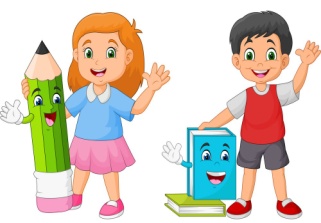 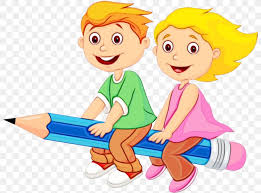 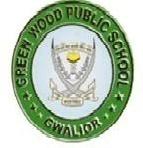 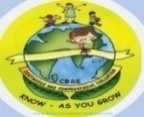 OUR MOTTO - DEVELOPMENT WITH DELIGHTSYLLABUS FOR THE MONTH OF JULY (2021-22) CLASS-NURSERY SUBJECTSEnglish Rhymes  Oral              : Rain , Johny,  JohnyWritten                        : Standing Lines , Sleeping Lines , Slanting Lines, Zig-Zig Lines ,                                          Curved Lines , Alphabets A,B,C                Workbook                   :  Page No  ( 2-11)Sentence structure      : I am a Boy / GirlVocabulary Building :  School , Teacher , Classroom , Bus , Chairs ,Table                                     Recognition                  :  A,B,CRhymes  Oral              : Rain , Johny,  JohnyWritten                        : Standing Lines , Sleeping Lines , Slanting Lines, Zig-Zig Lines ,                                          Curved Lines , Alphabets A,B,C                Workbook                   :  Page No  ( 2-11)Sentence structure      : I am a Boy / GirlVocabulary Building :  School , Teacher , Classroom , Bus , Chairs ,Table                                     Recognition                  :  A,B,CHindi 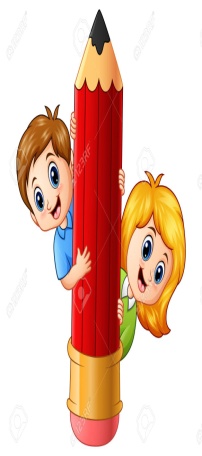 Oral : कविताएँ   :  छाता , इंजनवाक्य रचना     :  मैं एक लड़का / लड़की हूँ !स्वर              : अक्षर अ - ई तकWritten                :  आड़ी तिरछी रेखाएँ , गोलाकार एवं अर्द्धगोलाकार संरचनाएँ अ से आ                    तक !Recognition        :   अक्षर अ से ई तक                 Workbook          :  page no 3-13Sentence structure  :   यह मेरी कक्षा हैOral : कविताएँ   :  छाता , इंजनवाक्य रचना     :  मैं एक लड़का / लड़की हूँ !स्वर              : अक्षर अ - ई तकWritten                :  आड़ी तिरछी रेखाएँ , गोलाकार एवं अर्द्धगोलाकार संरचनाएँ अ से आ                    तक !Recognition        :   अक्षर अ से ई तक                 Workbook          :  page no 3-13Sentence structure  :   यह मेरी कक्षा हैMathsOral                 :   Counting 1-10Concepts         :   1.Big × Small       2.Fat × Thin       3.Long × Short        4.Right × Wrong                                5.Up×Down         6.Com×Go           7.Day × Night Written               :   Curves , Lines , Numbers 1-3Workbook          :   Page no 2 to 13Oral                 :   Counting 1-10Concepts         :   1.Big × Small       2.Fat × Thin       3.Long × Short        4.Right × Wrong                                5.Up×Down         6.Com×Go           7.Day × Night Written               :   Curves , Lines , Numbers 1-3Workbook          :   Page no 2 to 13G.K.Oral : Colours Name –Red , Blue , Green ,Yellow , BlackFruits Name-Apple , Mango , Banana , Grapes , OrangeOral : Colours Name –Red , Blue , Green ,Yellow , BlackFruits Name-Apple , Mango , Banana , Grapes , OrangeDrawingPage Number - (3-13)Page Number - (3-13)Conversation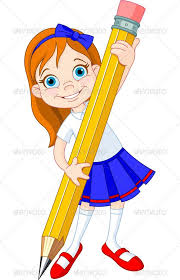 English Conversation1. How are you?Ans-I am fine thank you2. What is your name? Ans-My name is ………..3. How old are you? Ans-I am 3 years old.4. In which class do you study?Ans-I study in nursery class.Hindi Conversationप्रश्न 1- आप कैसे है ?उत्तर  -  मैं अच्छा / अच्छी  हूँ !प्रश्न 2- आपकk नाम  क्या  हैं ! उत्तर  -  मेरा नाम  …………. हैं !प्रश्न 3- आप कितने वर्ष के हैं ?उत्तर  -  मैं तीन वर्ष का / की  हूँ !प्रश्न 4- आप किस कक्षा मेँ पढ़ते हैं ?उत्तर  -  मैं नर्सरी मेँ पढ़ता / पढ़ती हूँ ! 